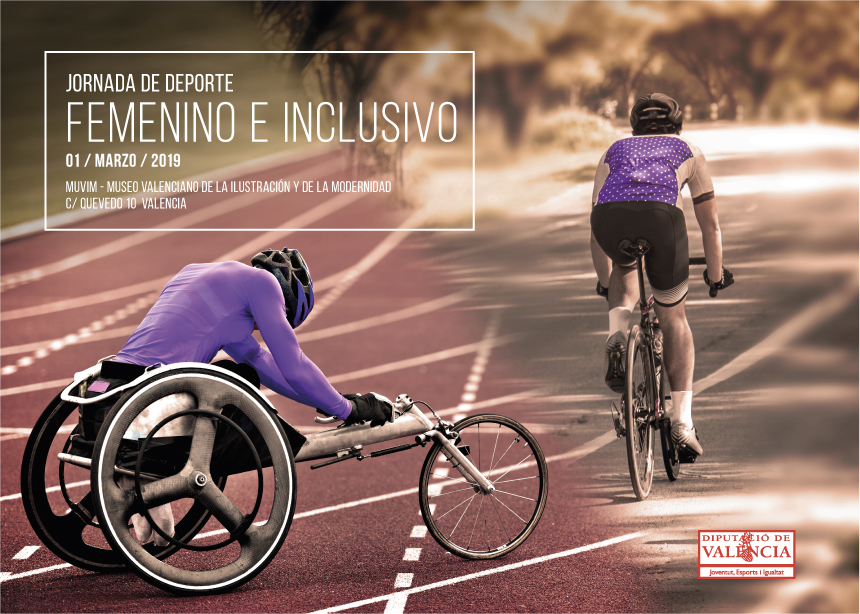 1 de marzo de 2019. MUVIM, C/ Quevedo 10. ValenciaPROGRAMA DE LA JORNADA 09.00 horas: Acreditación y recogida de documentación.09.30 horas: Inauguración de la Jornada.ISABEL GARCÍA SÁNCHEZ, Diputada delegada de Juventud, Deportes e Igualdad.Diputación de Valencia09.45h. PRIMERA MESA.-   EL DEPORTE FEMENINO: PASADO, PRESENTE Y FUTURO MODERADORA: PATRICIA CAMPOS (Entrenadora de Fútbol)PONENTES:  1.-CONCHA MONTANER (Destacada atleta valenciana)                       2.-NATALIA MORSKOVA (Destacada jugadora de balonmano)                       3.- MERCHE PERIS (Nadadora y Olímpica)         4.- Una representante del Consejo Superior de Deportes.          TIEMPO DE DEBATE11.15h. PAUSA-CAFÉ12.00h. SEGUNDA MESA.-   EL DEPORTE INCLUSIVOMODERADORA: INMACULADA LIDÓN – Deportes Diario EL MUNDOPONENTES: 1.- RUTH AGUILAR (Atleta paralímpica)                      2.- EVA CORONADO (Nadadora con proyección a TOKIO)                      3.- MÓNICA MERENCIANO  (Judoca Paralímpica)                      4.- VICENTE HERRERO  (Director Área Social del Levante U.D.)          TIEMPO DE DEBATE13.30horas. Finalización de la Jornada.Inscripciones Jornada: sara.rubio@dival.es 